УТВЕРЖДЕН                                                                              распоряжением Администрации                                                                              Усть-Канского сельского                                                                                 поселения                                                                                                от 28 февраля . № 8ДИЗАЙН-ПРОЕКТблагоустройства общественной территорииНаименование общественной территории:Детская  спортивная площадка(по пер.2-й Тугамбаева, 13)Текстовое описание:По пер.2-й Тугамбаева, 13 будут выполнены работы по строительству новой детской спортивной площадки.Спортивная площадка представляет собой площадку прямоугольной формы в плане с размерами 32х14м,	 с устройством усовершенствованного покрытия. В пределах спортивной площадки устанавливаются ворота для мини футбола.На территории детской площадки будет установлено детское игровое оборудование (качели, качели-балансиры, горка, песочница, спортивный комплекс и т.д.).Визуальное описание предлагаемого проекта, перечня(в том числе в виде соответствующих визуализированныхизображений) элементов благоустройства, предлагаемых кразмещению на соответствующей общественной территории: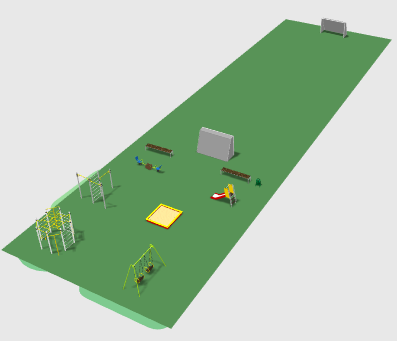 